Na minha casa não desperdiçamos alimentos!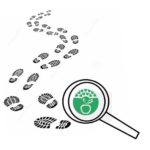 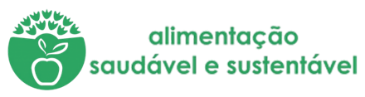 E agora…Deixa-nos a tua receitaTítulo: Empadão CarneIngredientes: sobras de batata , sobras de costoleta , cebola, um ovo.Procedimentos: Com as sobras das batatas fizemos puré e com as sobras das costoletas depois, bati o ovo e meti por cima. No final sai-nos um empadão.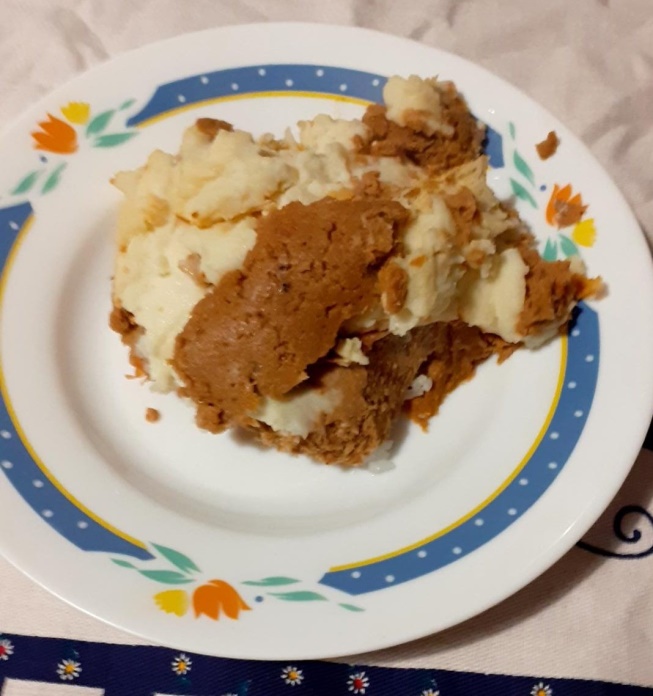 Imagens da receita concluída.	Tabela de registos 	Tabela de registos Dia 1PESO DO DESPERDÍCIO DIA 1Registo em peso de alimentos desperdiçados durante a preparação das refeições (ex: quando preparam uma sopa, pesar o as partes dos legumes descartados, cascas, raízes, etc.)Foram cozidas batatas e depois pesamos as cascas e deu 225g de desperdicio de cascas.Após a refeição verificar se a mesma foi consumida na sua totalidade. Registo em peso.Faltou 1 batata para não haver desperdício.Dia 2PESO DO DESPERDÍCIO DIA 2Registo em peso de alimentos desperdiçados durante a preparação das refeições (ex: quando preparam uma sopa, pesar o as partes dos legumes descartados, cascas, raízes, etc.)Pepino com massa, pesamos e deu 113g de desperdício de cascas.Após a refeição verificar se a mesma foi consumida na sua totalidade. Registo em peso.Não houve desperdício foi tudo comido.Dia 3PESO DO DESPERDÍCIO DIA 3Registo em peso de alimentos desperdiçados durante a preparação das refeições (ex: quando preparam uma sopa, pesar o as partes dos legumes descartados, cascas, raízes, etc.)Foram cozidas batatas e depois pesamos as cascas e deu 310g de desperdicio de cascas.Após a refeição verificar se a mesma foi consumida na sua totalidade. Registo em peso.Faltou 3 batata e 2 costoletas para não haver desperdicio.